                  KEOWEE FIRE COMMISSION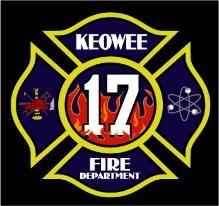                              115 Maintenance Road                              Salem, SC  29676 www.keoweefire.com  KeoweeCommission@bellsouth.net Commissioners:  Don Chamberlain, Bill Griffiths, Leo Primeau, John Turner Keowee Fire Commission Meeting, June 21, 2022Call to Order: Commissioner Primeau called the meeting to order 3:00 PM. Commissioners Present:  Primeau, Griffiths, and Chamberlain      Visitors Present:  Chief Shirley, Steve Macleod, Tom DoneganSecretary ReportMinutes from the May 17, 2022, prepared by Commissioner J Turner were reviewed and a motion was made to accept the minutes by Chamberlain and seconded by Griffiths. Vote to accept was unanimous.Financial ReportCash on hand including CDs, general saving accounts and the checking account as of 5/31/2022 was $864,381. This is $107K up from 5/31/21. A discussion took place to invest more reserve funds into the Vanguard account and take advantage of raising interest rates. It was agreed and voted to approve moving $100K for 18 months at a current rate of 3.05%. Treasurer Griffiths was assigned the action and asked to keep an eye on rates and report any further significant increase in rates and make a recommendation by email or report at the next commission meeting. There were no unusual expenses to report for May and Chief Shirley reported that expenses are well within budget expectations for the year. The 2022-2023 KFD financial budget was approved by the County and goes into effect on July 1, 2022. GrantsWe received all Grant items, (9) SCBA airpacks and spare bottles plus (4) thermal imagers.DonationsThe station received $5000 anonymous donation in May for the helipad.Station ActivityThe station had 31 calls during May - 3 Fire, 13 EMS, 2 MVA, 13 other.Personnel StatusChief Shirley reported that Craig Marshall is out for 4 months with an orthopedic injury not sustained at KFD. His shift has been covered. Chief also reported that 5 out of the 6 new 12-hour positions have been filled that will begin July 1st as planned. The 6th position has an offer extended and waiting a decision.Equipment StatusE-172 is currently at Safe Industries getting warranty work complete that includes new mirrors and a new 360-degree camera system. E-171is out of service with a transmission sensor issue.New Platform Truck - Ladder 17 ReplacementNothing new to report other than there are 183 new builds ahead of our production slot. We are tentatively scheduled for delivery in late summer, 2023.Med Helipad Project Activity is in full motion as propane tanks have been moved, rough grading completed, and a meeting set with Duke Energy to finalize the electrical plan. Electrical work is scheduled to start in 2-3 weeks. Final grading and new gravel are planned in the next couple of weeks followed by concrete pouring. The commission hopes to have the helipad complete and serviceable by early Fall.Firewise ActivityKeowee Key is scheduling their next Firewise event in August. Other Firewise events by the Waterford communities are being planned for the Fall.Community CommunicationsChief Shirley reported he is working with the Keowee Key communications committee on an article for the upcoming 50th anniversary that will be sent out to the residents of Keowee Key. It should be going out in the August timeframe as a special publication and email. Some of KFD content may be used for distribution to other communities as well.The July Commission meeting will be cancelled as the Chief and a couple of Commissioners will not be available. The next Commission meeting is scheduled for 3:00 PM, August 16, 2022. A motion was made to adjourn at 5:05 PM. The motion passed unanimously.Respectfully Submitted,Leo Primeau for John Turner, Secretary.